Maplewood Spring Social1 – 4 p.m. Sunday April 27Knights of Columbus, 5417 W. Cedar LaneRain or Shine!Free for Maplewood Citizens Association members $10 for non-members or join MCA for $25/household 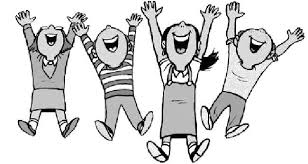 Hamburgers, Hot Dogs, Beverages Provided Wine and Beer Available for PurchaseBake Sale*Live Music*Meet Your NeighborsFire truck *Moonbounce*Lawn GamesFace Painting*Maplewood Memories TableLearn about the concept of a “Maplewood Village,” where neighbors help neighbors thrive in our community.Please bring an old photo or story about Maplewood to share at the Maplewood Memories Table or an item for the Bake Sale if you can.  To volunteer, please contact Sherry and Chip Brennan etbrennanjr@hotmail.comSpecial thanks to the Knights of Columbus and The Estridge Group Realtors, Melinda Estridge our Neighborhood Expert, for their generous support!